ზოგადი ინფორმაცია	სს საქართველოს ბანკი აცხადებს ტენდერს მაისურებზე და ჰუდებზეინსტრუქცია ტენდერში მონაწილეთათვისტენდერის მიმდინარეობის განმავლობაში პრეტენდენტებმა უნდა ატვირთონ სატენდერო მოთხოვნებში გათვალისწინებული ყველა დოკუმენტი.ტენდერის განმავლობაში დამატებითი ინფორმაციის მოპოვება ან დაზუსტება შესაძლებელია საკონტაქტო პირთან დაკავშირებით იმეილით ან ტელეფონით.ტენდერის დასრულების შემდეგ სატენდერო კომისია განიხილავს მოწოდებულ ინფორმაციას და გამოავლენს საუკეთესო პირობის მომწოდებელს.ტენდერში მონაწილეობის პირობებიტენდერი ცხადდება გამარჯვებულთან ნასყიდობის ხელშეკრულების გაფორმების მიზნით, რომლის მიხედვითაც განისაზღვრება მოთხოვნილი პროდუქციის შესყიდვის ფარგლებში მხარეთა შორის თანამშრომლობის ძირითადი პირობები (შემდგომში - ხელშეკრულება).ხელშეკრულების და წინამდებარე დოკუმენტის პირობებს შორის წინააღმდეგობის შემთხვევაში უპირატესობა მიენიჭება ხელშეკრულების პირობებს.აუცილებელია თანდართულ დოკუმენტაციაში, ფასების ცხრილის სრულად და ჯეროვნად შევსება;გთხოვთ,  ფასი  მიუთითოთ   ლარებში     შესაბამისი პუნქტების  გასწვრივ მეასედებით, მაგალითად: 0.05 (ნოლი ლარი და 5 თეთრი); 0.35 (ნოლი ლარი და 35 თეთრი); 1.00 (ერთი ლარი); 1.45 (ერთი ლარი და 45 თეთრი) და ა.შ.;შენიშვნა: ცხრილში ფასები უნდა მიეთითოს ეროვნულ ვალუტაში - ლარი;  * შემოთავაზებული სატენდერო წინადადების ფასი წარმოდგენილი უნდა იყოს საქართველოს კანონმდებლობით დადგენილი ყველა გადასახადის ჩათვლით;ანგარიშწორების პირობახელშეკრულების ფარგლებში ანგარიშსწორება განხორციელდება მოთხოვნილი პროდუქციის სრულად და ჯეროვნად შესრულებისა და მხარეთა შორის შესაბამისი მიღება-ჩაბარების აქტის გაფორმებიდან 10 (ათი) საბანკო დღის ვადაში.სატენდერო მოთხოვნებიპრეტენდენტის მიერ ასატვირთი ყველა დოკუმენტი და ინფორმაცია დამოწმებული უნდა იყოს უფლებამოსილი პირის ხელმოწერითა და ბეჭდით;ტენერში მონაწილეობის მისაღებად აუცილებელია ორგანიზაციამ შეავსოს შემოთავაზებული ფასების ცხრილი (დანართი 1); პრეტენდენტებმა თანდართულ ფაილში შესაბამისად შევსებულ “ფასების ცხრილში“ (დანართი 1) უნდა მიუთითონ საქონლის ღირებულება;შემოთავაზებული ძირითადი პროდუქცია სრულად უნდა აკმაყოფილებდეს დოკუმენტაციაში მოცემულ პარამეტრებს.ტენდერში მონაწილეობის მისაღებად აუცილებელია ორგანიზაციამ წარმოადგინოს შემდეგი სავალდებულო დოკუმენტაცია:საბანკო რეკვიზიტები (დანართი 2);ამონაწერი სამეწარმეო რეესტრიდან;სარეკომენდაციო წერილებიპრეტენდენტის წინააღმდეგ არ უნდა მიმდინარეობდეს გადახდისუუნარობის საქმის წარმოება და პრეტენდენტი არ უნდა იყოს ლიკვიდაციის / რეორგანიზაციის პროცესში.ტენდერის განმავლობაში პრეტენდენტს აქვს ვალდებულება მოთხოვნისამებრ წარმოადგინოს ნებისმიერი იურიდიული თუ ფინანსური დოკუმენტი.ორგანიზაციას უნდა ჰქონდეს შესაბამისი მომსახურების გაწევის მინიმუმ 2 წლიანი გამოცდილება.პროდუქტის დასახელება (დანართი 1);  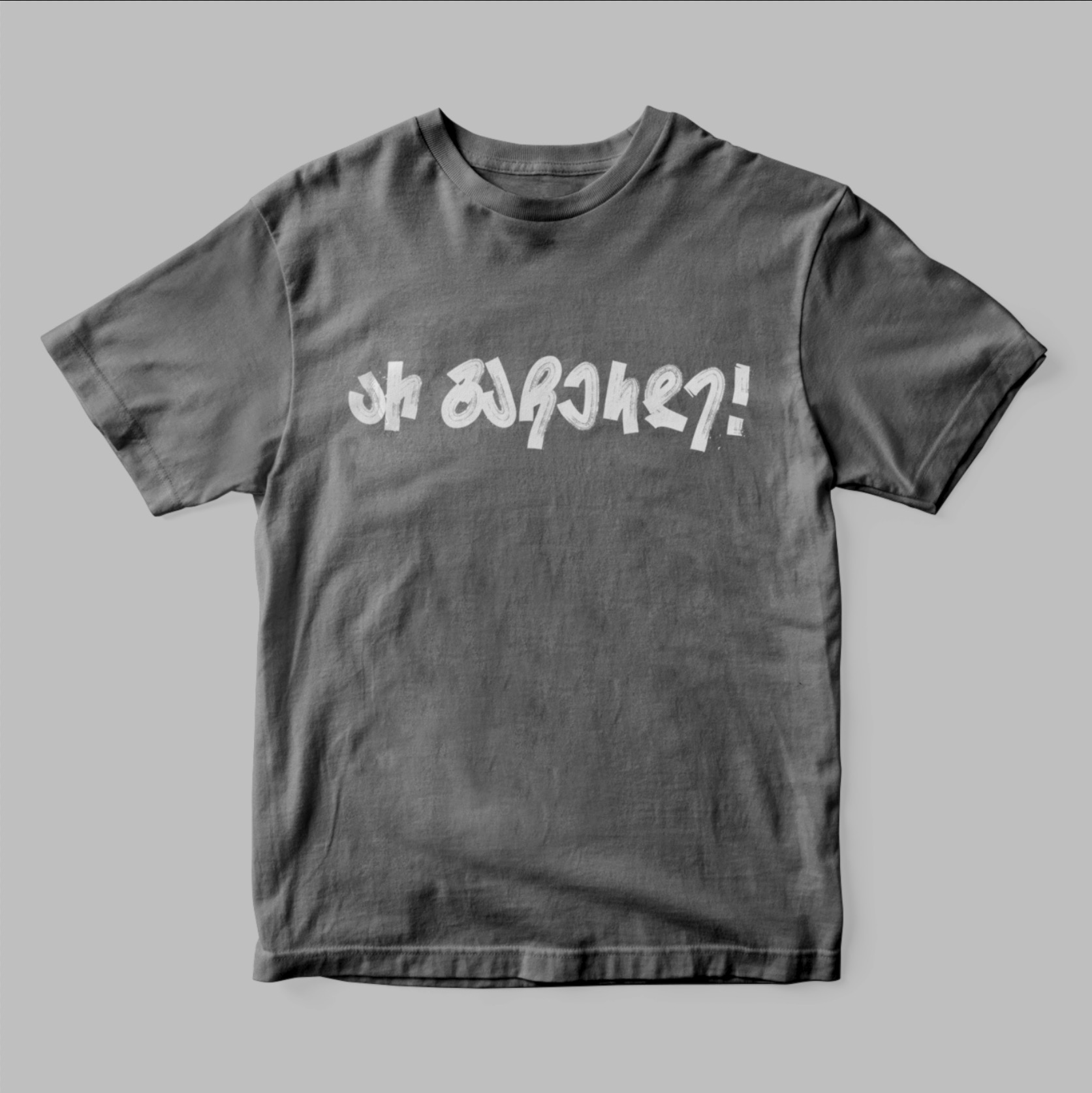 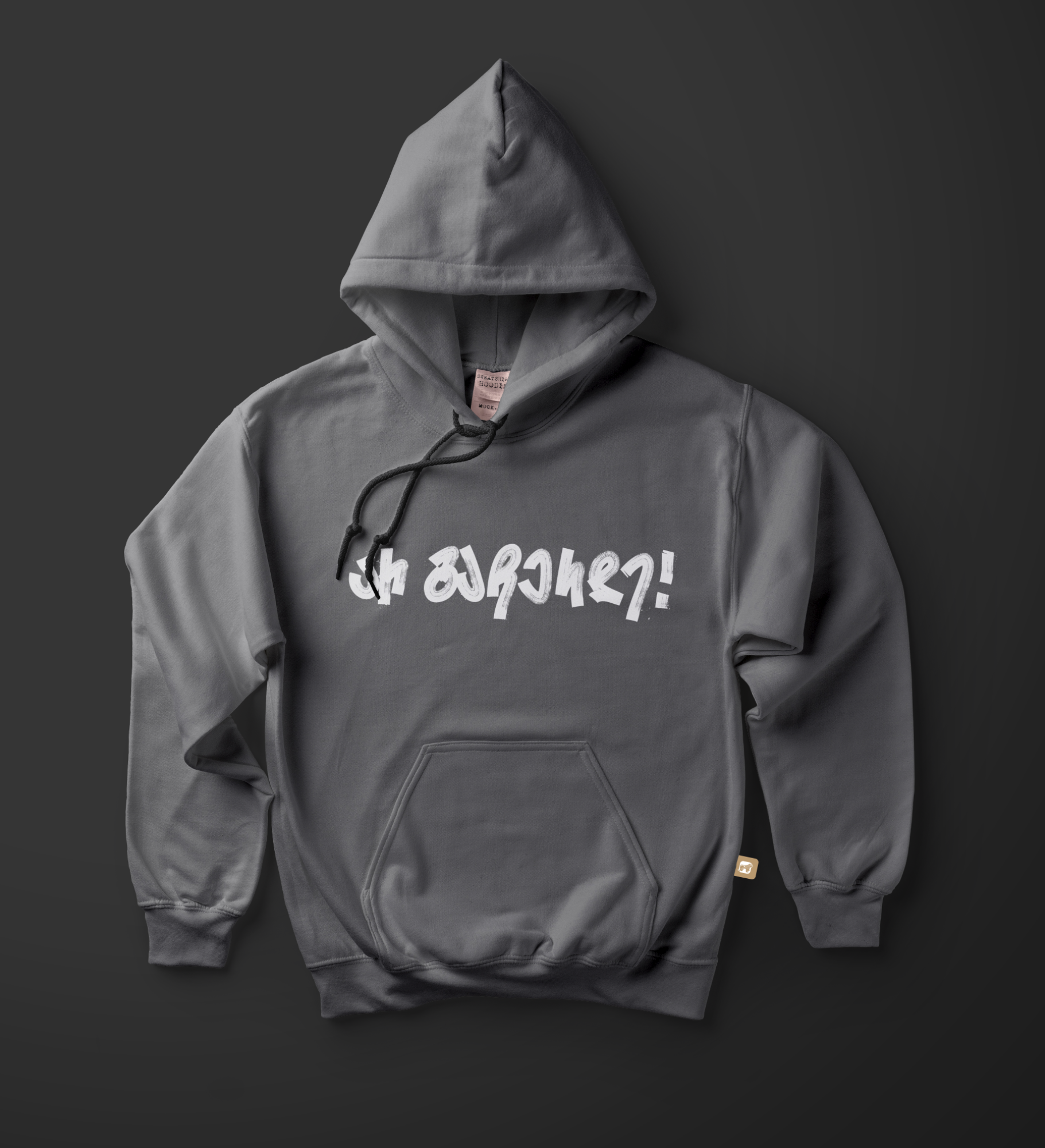 საბეჭდი  ფაილები მოცემულია დანართის სახით დამატებითი ინფორმაცია:ერთეულის და ჯამური ფასი უნდა მიეთითოს შესაბამის გრაფაში, პროდუქტი #1-ის გასწვრივ;პრეტენდენტი ვალდებულია ბანკის მოთხოვნის შემთხვევაში წარმოადგინოს შესასყიდი საქონლის ნიმუში არაუგვიანეს  4 სამუშაო დღეში;პრეტენდენტის მიერ ასატვირთი ყველა დოკუმენტი და ინფორმაცია დამოწმებული უნდა იყოს უფლებამოსილი პირის ხელმოწერითა და ბეჭდით;ჰუდებიც და მაისურებიც სათითაოდ უნდა იყოს დაკეცილი და შეფუთული გამჭვრვალე პოლიეთილენის პარკებში. ზემოდან ზომის აღმნიშვნელი სტიკერით. ბანკი უფლებამოსილია ნებისმიერ დროს შეწყვიტოს, გააუქმოს ან გადაავადოს ტენდერი თავისი შეხედულებისამებრ;დანართი 2: საბანკო რეკვიზიტებიორგანიზაციის დასახელება: საიდენტიფიკაციო კოდი:იურიდიული მისამართი: ფაქტიური მისამართი: ხელმძღვანელის სახელი  და გვარი:ხელმძღვანელის პირადი ნომერი:ხელმძღვანელის ტელეფონის ნომერი:საკონტაქტო პირის სახელი და გვარი:საკონტაქტო პირის პირადი ნომერი:საკონტაქტო ტელეფონი:ელექტრონული ფოსტის მისამართი:ვებ-გვერდი:ბანკის დასახელება:ბანკის კოდი:ბანკის ანგარიშის ნომერი:დასახელებაზომა და რაოდენობაერთეულის ფასიჯამური ფასი650 ცალი ნაცრისფერი ჰუდი. კაპიუშონი სარჩულით. გვერდით ბრენდირებული იარლიყი. (როგორც ნაჩვენებია ფოტომონტაჟში)წინა მხარეს ბრენდირება -  მოცულობითი ეფექტის მისაღები საღებავი - ამობურცული ეფექტით, სპეციალური პუფ საღებავი.ფერი - მაქსიმალურად ერთგვაროვანი და ახლოს ფოტომონტაჟში არსებულ ფერთან. (არა ჭრელი ტექსტურით)ქსოვილი, არადათბილული, პირსახოცისებრი შიგთავსით. უპირატესობა მიენიჭება 100%-ით ბამბის ქსოვილს. (განიხლება 80% ბამბა/20% პოლიესტერის სინთეზიც)გრამაჟი- 280/300 გრ(ვიზუალური მხარე ფოტომონტაჟის სახით მოცემულია ქვემოთ) 220 ცალი M, 220 ცალი L და 210 ცალი XL650 ცალი ნაცრისფერი ჰუდი. კაპიუშონი სარჩულით. გვერდით ბრენდირებული იარლიყი. (როგორც ნაჩვენებია ფოტომონტაჟში)წინა მხარეს ბრენდირება -  მოცულობითი ეფექტის მისაღები საღებავი - ამობურცული ეფექტით, სპეციალური პუფ საღებავი.ფერი - მაქსიმალურად ერთგვაროვანი და ახლოს ფოტომონტაჟში არსებულ ფერთან. (არა ჭრელი ტექსტურით)ქსოვილი, არადათბილული, პირსახოცისებრი შიგთავსით. უპირატესობა მიენიჭება 100%-ით ბამბის ქსოვილს. (განიხლება 80% ბამბა/20% პოლიესტერის სინთეზიც)გრამაჟი- 280/300 გრ(ვიზუალური მხარე ფოტომონტაჟის სახით მოცემულია ქვემოთ) 220 ცალი M, 220 ცალი L და 210 ცალი XL650 ცალი ნაცრისფერი მაისური, მოკლე მკლავით.გვერდით ბრენდირებული იარლიყი. (როგორც ნაჩვენებია ჰუდის ფოტომონტაჟში)ფერი - მაქსიმალურად ერთგვაროვანი და ახლოს ფოტომონტაჟში არსებულ ფერთან. (არა ჭრელი ტექსტურით)წინა მხარეს ბრენდირება, პლასტიზოლის ტრაფარეტული საღებავით ტექსტილისთვის.შემადგენლობა 100% ბამბა. გრამაჟი 140/160 გრამი. 220 ცალი M, 220 ცალი L და 210 ცალი XL